INDICAÇÃO Nº 8067/2017Sugere ao Poder Executivo Municipal, proceder à reforma de canaleta localizada na Rua do Ouro, cruzamento com a Rua do Manganês, no Mollon.Excelentíssimo Senhor Prefeito Municipal, Nos termos do Art. 108 do Regimento Interno desta Casa de Leis, dirijo-me a Vossa Excelência para sugerir que, por intermédio do Setor competente, seja realizada reforma na canaleta existente na Rua do Ouro, cruzamento com a Rua do Manganês, no Mollon.Justificativa:Munícipes procuraram por este Parlamentar, informando que a referida canaleta está causando danos a veículos, bem como queda em motociclistas, pois, está profunda e raspa a frente dos veículos, há relatos, de que motoristas ao passarem pelo local, tamanho impacto, tiveram para-choques quebrados, bem como protetor de cárter e danos na suspensão dos veículos.Palácio 15 de Junho - Plenário Dr. Tancredo Neves, 20 de outubro de 2017.Antônio Carlos RibeiroCarlão Motorista-vereador-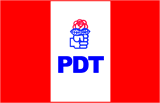 